Vejledning til udfyldelse af ABC jobstrategiPlan A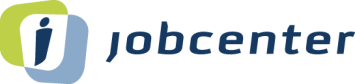 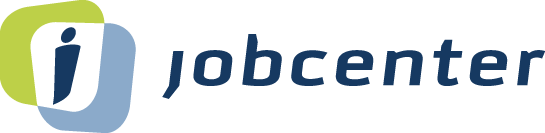 Du søger dit A-job, som er dit foretrukne job. Dit A-job lever både op til dine jobønsker og dine kompetenver samtidig med, at jobbet er efterspurgt på arbejdsmarkedet. I ABC jobstrategien skriver du det, som du helst vil arbejde med. Plan BDu retter fokus mod dit B-job, hvis du ikke har haft held med din jobsøgning af dine foretrukne A-jobs. Du retter fokus mod plan B, som er det gode acceptable job. I ABC jobstrategien skriver du derfor det, som du kan se dig selv arbejde med, og som du har kompetencerne til at varetage.Plan CDu retter fokus mod dit C–job, hvis din søgning af A-jobs og B-jobs ikke har båret frugt. C-jobbet kan være for en periode og kan være det job, som baner vejen til mere attraktive jobs. I ABC jobstrategien skriver du derfor det, som kan være nødvendig for dig at arbejde med, for at du bliver en del af arbejdsmarkedet igen.Eksempel på en ABC jobstrategiABC jobstrategiABC jobstrategiABC jobstrategiABC jobstrategiNavn:Navn:Navn:Dato:Plan APlan BPlan CDet foretrukne jobDet gode og acceptable jobDet nødvendige jobBranche/
StillingJobfunktionerVirksomheder/
virksomhedstyperPlanPlan APlan BPlan CDet foretrukne jobDet gode og acceptable jobDet realistiske jobBranche/
stillingKontor(Kontorassistent)Hjemmeplejen/plejehjem(Aktivitetsmedarbejder)Butik(Butiks- eller salgsassistent)JobfunktionerBogføring OrdrebehandlingFaktureringArkiveringRegistreringSundheds- og sygeplejeopgaverAktiviteter med ældreFormidling af sygeplejen til borgere, pårørende og samarbejdspartnerePlanlægning og koordinering af arbejdsopgaver til øvrige medlemmer af plejeteametKassebetjeningKundebetjeningVareopfyldningVarebestillingModtagelse af varerOprydningVirksomheder/
virksomhedstype[Virksomhed]HjemmeplejenNorddjurs KommuneSyddjurs KommuneRanders KommuneTøjbutikkerSupermarkederKvickly i GrenåMENY i GrenåRema 1000 i GrenåPlanPersonlig kontaktBrug af netværkTager kontakt til [virksomhed], [chef] i uge 31Uopfordrede ansøgningerTelefonisk kontaktSender ansøgning til [virksomhed] i uge 32Opfordrede og uopfordrede ansøgningerTelefonisk kontaktSender ansøgning til [virksomhed] i uge 34